Научная программа конференции предусматривает работу научных секций, круглых столов, инженерной школы ХГУ, проведение выставок, конкурса инновационных проектов, материалы конференции будут опубликованы в сборнике научных статей (РИНЦ) до начала работы конференции. Направления работы конференции:Современные информационно-коммуникационные технологии для автоматизации решения прикладных и фундаментальных задач;Современные информационно-телекоммуникационные системы и технологии;Современные строительные материалы и технологии;Новые технологии дизайна, ритейла, производства и продвижения в сфере сервиса и индустрии моды;Техносферная безопасность, ресурсосбережение и рециклинг;Инженерное образование: проблемы и решения.Формы участия: очное участие с докладом и публикацией материалов, заочное участие без доклада с публикацией материалов. Рабочие языки конференции: русский, английский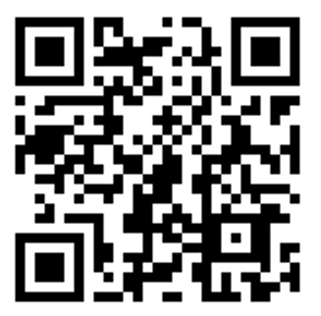 Желающим участвовать в конференции необходимо:- пройти online-регистрацию по ссылке: http://iti.khsu.ru/science/naumer/it_2021, нажав на кнопку “Регистрация” и следуя инструкции;- загрузить текст статьи (.doc, .docx) через форму online-регистрации, подготовленную строго в соответствие с требованиями (приложение 1) и скриншот (скан-копию) справки о плагиате (оригинальность текста – 75%). После принятия оргкомитетом статьи автору будет выслана квитанция об оплате, которую можно будет оплатить онлайн согласно инструкции, представленной на сайте конференции;- подтвердить оплату оргвзноса в размере 780 рублей за каждую публикацию через форму online-регистрации (для зарубежных авторов публикация работ бесплатная).КЛЮЧЕВЫЕ ДАТЫБУДЕМ РАДЫ ВИДЕТЬ ВАС В ЧИСЛЕ УЧАСТНИКОВ КОНФЕРЕНЦИИ! Зарегистрированные участники, принявшие участие в конференции с публикацией материалов, получают сертификаты участников БЕСПЛАТНО.Контактная информацияПредседатель научно-организационного комитета – Карандеев Денис Юрьевич, заместитель директора по научной работе ИТИ ХГУ им. Н.Ф. Катанова. 655017, Республика Хакасия, г. Абакан, пр. Ленина, 92/1, каб. 401.Тел.: (3902) 22-24-32 (внутр.: 1207). Е-mail: nauka-iti@khsu.ru ТРЕБОВАНИЯ К МАТЕРИАЛАМ ПУБЛИКАЦИИПри подготовке материалов необходимо руководствоваться изложенными ниже требованиями. Материалы, оформленные не по требованиям, к публикации не принимаются.Материалы представляются в электронном виде в формате .doc или .docx. Файл с материалом статьи должен быть назван по фамилии первого автора и первыми двумя словами названия статьи, отделенных нижним подчеркиванием (например, Иванов_Технологии_домостроения).Размер страниц – А 4 (210x297 мм), ориентация – книжная. Размеры полей: верхнее и нижнее – по 20 мм, левое – 30 мм, правое – 20 мм. Шрифт – Times New Roman, без переносов и нумерации страниц. Использование рисунков и таблиц с альбомной ориентацией не допускается. Рекомендуемый объем публикации, включая таблицы, рисунки и список библиографических ссылок – около 2-х страниц.Не допускается использование гиперссылок и всех видов сносок, знаков принудительного разрыва строк, страниц, разделов. Рисунки и таблицы должны иметь название, быть пронумерованы и вставлены непосредственно в текст статьи после соответствующих ссылок на них (если в статье один рисунок или таблица – номер не ставится, ссылка обязательна). Рисунки должны быть четкими, читаемыми. На рисунках следует избегать излишней детализации, обозначения лучше выносить в подрисуночную надпись. Таблицы должны быть обязательно набраны в Word, а не сканированы. Ссылки на источники и литературу приводятся в тексте в квадратных скобках. Количество источников в списке не должно превышать 10. Количество источников в списке, авторами которых являются авторы статьи (самоцитирование), не должно превышать 30 процентов от общего количества источников в списке.Порядок изложения текста публикации, оформление публикации1. УДК: размер шрифта – 10 кг; начертание – светлое, курсивное; выравнивание – по левому краю, без абзацного отступа; интервал после – 12 пт.2. Название статьи – не более чем из 10 слов; размер шрифта – 14 кг; начертание – полужирное, прямое, все буквы прописные; выравнивание – по центру, без абзацного отступа; интервал после – 14 пт.3. Инициалы и фамилия автора(ов): размер шрифта – 11 кг; начертание – полужирное, прямое; выравнивание – по центру, без абзацного отступа; интервал после – 10 пт.4. Аффилиация – название(я) организаций, в которых работает(ют) автор(ы), адрес (улица, номер дома), индекс, город, страна, электронный адрес: размер шрифта – 10 кг; начертание – светлое, курсивное; выравнивание – по центру, без абзацного отступа; интервал после – 24 пт.5. Аннотация – не более 5-ти строк: размер шрифта – 10 кг; начертание – светлое, прямое; выравнивание – по ширине, абзацный отступ – 1,25; интервал после – 12 пт.6. Ключевые слова – от 5 до 7 ключевых слов и словосочетаний: размер шрифта – 10 кг; начертание для словосочетания «ключевые слова:» – полужирное, курсивное, для ключевых слов – светлое, прямое; выравнивание – по ширине, абзацный отступ – 1,25; интервал после – 12 пт.7. Текст статьи: размер шрифта – 12 кг; начертание – светлое, прямое; выравнивание – по ширине, абзацный отступ – 1,25; межстрочный интервал – 1; меж абзацный интервал – 0; нумерация внутри текста – неавтоматическая.8. Библиографический список: для словосочетания «библиографический список»: размер шрифта – 11 кг; начертание – полужирное, прямое; выравнивание – по ширине, без абзацного отступа; для библиографического списка: размер шрифта – 11 кг; начертание – светлое, прямое; абзацный отступ – 1,25; межстрочный интервал – 1; межабзацный интервал – 0; интервал перед – 10; 9. Блок информации на английском языке – далее в той же последовательности необходимо указать блок информации (пункты 2–6) на английском языке. Параметры оформления: аналогично соответствующим пунктам на русском языке.Шаблон оформления статьи, все инструкции и памятки размещены на официальной странице конференции: http://iti.khsu.ru/science/naumer/it_2021 ПРИМЕР ОФОРМЛЕНИЯ СТАТЬИУДК 82-5+80 (042.5)ТЕХНОЛОГИИ ДОМОСТРОЕНИЯ ИЗ СТРОИТЕЛЬНЫХ БЛОКОВ В ГОРОДЕ АБАКАНЕИ. И. Иванов1), П. В. Петров2)1) Хакасский государственный университет им. Н.Ф. Катанова пр-кт. Ленина, 90, 655017, г. Абакан, Россия, ivanov@gmail.com 2) Научно-инженерное предприятие «Геоинформационные системы»,ул. Пушкина, 4, 655017, г. Абакан, Россия, petrov@bs.ruРассматриваются технологии малоэтажного домостроения из различных видов строительных блоков, используемых в городе Абакане. Приводится анализ физико-механических и эксплуатационных свойств различных видов блоков. Дается оценка их эксплуатационной пригодности и стоимости, включая утепление и декоративную фасадную отделку.Ключевые слова: ключевые слова и словосочетания; ключевые слова; ключевые слова и словосочетания; ключевые слова; ключевые слова и словосочетания.Текст статьи. Текст статьи. Текст статьи. Текст статьи. Текст статьи» [1]. Текст статьи. Текст статьи. Текст статьи. Текст статьи.Библиографический список1. Лебедева С. В., Козлова Н. В. Перспективы применения информационных технологий для делового общения // Международный академический вестник. – 2020. – №. 3. – С. 99-106.2. JavaFX. [Электронный ресурс]: URL: https://ru.wikipedia.org/wiki/JavaFX (дата обращения: 22.03.2021).2. 3. © Иванов И. И., 2021© Петров П. В., 2021ТHE TECHNOLOGIES HOUSING CONSTRUCTION FROM BUILDING BLOCKS IN АBAKAN CITYI. I. Ivanov1), P. V. Petrov2)1) Katanov Khakass State University, ave. Lenin, 90, 655017, Abakan, Russia, ivanov@gmail.com2) Scientific-engineering enterprise "Geoinformation systems", st. Pushkina, 4, 655012, Abakan, Russia, petrov@bs.ruTechnologies of low-rise housing construction from the main types of building blocks used in the city of Abakan are considered. The analysis of physical, mechanical and operational properties of various types of blocks is given. An assessment of their operational suitability and cost, including insulation and decorative facade decoration.Key words: keywords and phrases, keywords and phrases, keywords and phrases, keywords and phrases, keywords and phrases.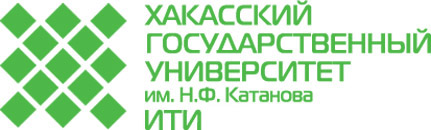 VII Всероссийская научно-практическая конференцияс международным участием «ИНЖЕНЕРНЫЕ ТЕХНОЛОГИИ: 
ТРАДИЦИИ, ИННОВАЦИИ, ВЕКТОРЫ РАЗВИТИЯ»10–12 ноября 2021 года16 августаоткрытие оnline-регистрации на странице конференциис 16 августа до 11 октябряприем материалов статей, оформленных строго по шаблонус 11 по 14 октябрярецензирования статей, авторам принятых статей будут высланы на почту квитанции для оплаты оргвзносадо 18 октябряоплата оргвзноса за участие в конференции в размере 780 рублей за одну публикацию до 22 октябряпубликация программы конференции на странице конференциидо 10 ноябряразмещение электронного сборника на странице конференции10-12 ноябряработа научных секций, проведение выставок, круглых столов, конкурсов, инженерной школы и других мероприятий